Publicado en Barcelona el 28/02/2020 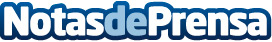 Schneider Electric se alía con ChargeGuru y Zeplug para ofrecer soluciones de carga de vehículos eléctricosAmbas compañías buscan hacer frente al cambio climático y fomentar la movilidad sostenible mediante la descarbonización en todo el territorio español.
ChargeGuru y Zeplug se nutren de los equipos de Schneider Electric para ofrecer servicios a particulares, empresas, hoteles y restaurantes, acompañando a los clientes en todo el proceso de contratación, instalación y mantenimiento de los puntos de recargaDatos de contacto:Noelia Iglesias935228612Nota de prensa publicada en: https://www.notasdeprensa.es/schneider-electric-se-alia-con-chargeguru-y Categorias: Nacional Automovilismo E-Commerce Movilidad y Transporte Industria Automotriz Otras Industrias Consultoría http://www.notasdeprensa.es